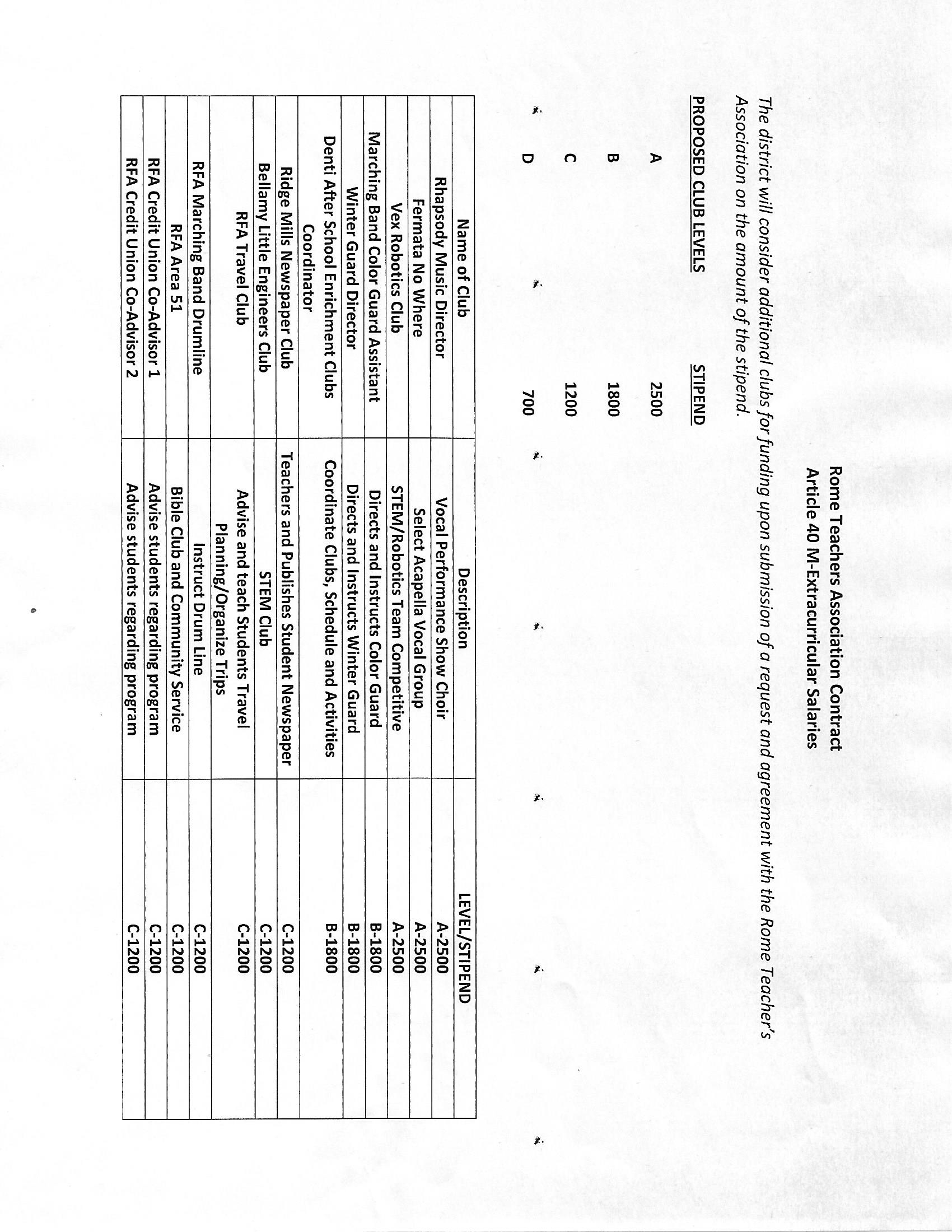 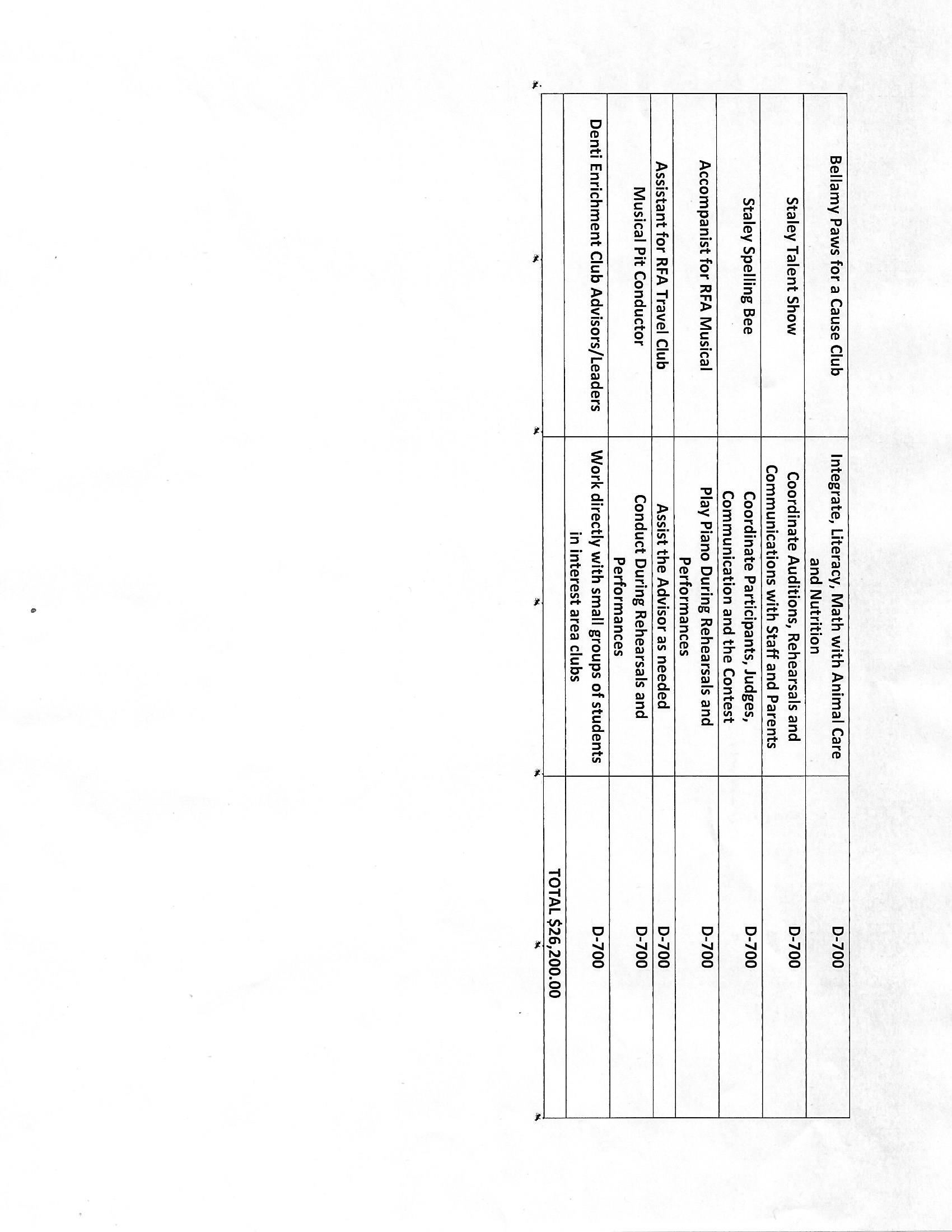 RFA Weightlifting ClubC - 1200Strough Pep BandC - 1200Strough Jazz BandC - 1200Assistant Director STASSB - 1800Model Engineering Club-Co-Advisors(2)D - 700